Показатели эффективности использования основных фондовИспользование основных фондов представлено показателями фондоотдачи, фондоемкости и фондовооруженности.ФондоотдачаЭффективность использования основных фондов характеризует показатель фондоотдачи, рассчитываемый как отношение объема выпуска продукции за год (на уровне предприятия) к среднегодовой полной стоимости основных фондов. На уровне же отраслей в качестве показателя продукции используется выпуск или валовая добавленная стоимость, а на уровне экономики в целом — стоимость валового внутреннего продукта.Фондоотдача это объем выпущенной продукции деленный на среднюю сумму промышленно-производственных основных фондов по первоначальной стоимости.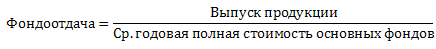 Рациональное использование основных производственных фондов необходимо для увеличения производства общественного продукта и национального дохода.Повышение уровня использования основных фондов позволяет увеличить размеры выпуска производства без дополнительных капитальных вложений и в более короткие сроки. Ускоряет темпы производства, уменьшает затраты на воспроизводство новых фондов и снижает издержки производства.Экономическим эффектом повышения уровня использования основных фондов являтеся рост общественной производительности труда.Фондоотдача показывает, сколько продукции (или прибыли) получает организация с каждого рубля имеющихся у нее основных фондов.Определим способом абсолютных разниц влияние на объем продукции двух факторов, связанных с основными фондами:количественный (экстенсивный) фактор — сумма основных фондов;качественный (интенсивный) фактор — фондоотдача.ФондоемкостьФондоемкость является обратной величиной от фондоотдачи. Она характеризует сколько основных производственных фондов приходится на 1 рубль произведенной продукции.Фондоемкость это средняя сумма промышленно производственных основных фондов по первоначальной стоимости деленная на объем выпущенной продукции.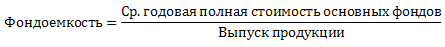 Снижение фондоемкости означает экномию труда.Величина фондоотдачи показывает сколько продукции получено с каждого рубля, вложенного в основные фонды, и служит для определения экономической эффективности использования действующих основных производственных фондов.Величина фондоемкости показывает, сколько средств нужно затратить на основные фонды, чтобы получить необходимый объем продукции.Таким образом — фондоемкость показывает, сколько основных фондов приходится на каждый рубль выпущенной продукции. Если использование основных фондов улучшается, то фондоотдача должна повышаться, а фондоемкость — уменьшаться.При расчете фондоотдачи из состава основных фондов выделяются рабочие машины и оборудование (активная часть основных фондов). Сопоставление темпов роста и процентов выполнения плана по фондоотдаче в расчете на 1 рубль стоимости основных промышленно-производственных фондов и на 1 рубль стоимости рабочих машин и оборудования показывает влияние изменения структуры основных фондов на эффективность их использования. Второй показатель в этих условиях должен опережать первый (если возрастает удельный вес активной части основных фондов).ФондовооруженностьФондовооруженность оказывает огромное влияние на величины фондоотдачи и фондоемкости.Фондовооруженность применяется для характеристики степерь оснащенности труда работающих.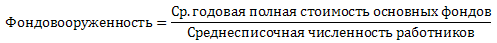 Фондовооруженность и фондоотдача связаны между собой через показатель производительности труда (Производительность труда = Выпуск продукции / Среднесписочная численность работников).Таким образом, фондоотдача = производительность труда / фондовооруженность.Для повышения эффективности производства, важно, чтобы был обеспечен опережающий рост производства продукции по сравнению с ростом основных производственных фондов.